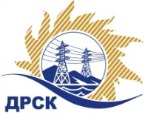 Акционерное Общество«Дальневосточная распределительная сетевая  компания»ПРОТОКОЛ № 271/УТПиР -РЗакупочной комиссии по рассмотрению заявок по аукциону в электронной форме  на право заключения договора  на Создание сети связи ВОЛС Южном РЭС СП ПЦЭС, лот №1: Создание сети связи ВОЛС Южном РЭС СП ПЦЭС  Закупка 844.1 раздел 2.1.1  ГКПЗ 2019КОЛИЧЕСТВО ПОДАННЫХ ЗАЯВОК НА УЧАСТИЕ В ЗАКУПКЕ: 2 (две) заявок.КОЛИЧЕСТВО ОТКЛОНЕННЫХ ЗАЯВОК: 2 (две) заявок.ВОПРОСЫ, ВЫНОСИМЫЕ НА РАССМОТРЕНИЕ ЗАКУПОЧНОЙ КОМИССИИ: О  рассмотрении результатов оценки заявок Участников.Об отклонении заявки Участника ООО "ХРАНИТЕЛЬ" (№ 271/УТПиР-2)О признании заявок соответствующими условиям Документации о закупке.О признании закупки несостоявшейся.ВОПРОС № 1.  О рассмотрении результатов оценки заявок УчастниковРЕШИЛИ:Признать объем полученной информации достаточным для принятия решения.Принять к рассмотрению заявки следующих участников.ВОПРОС №2. Об отклонении заявки Участника ООО «ХРАНИТЕЛЬ» (№ 271/УТПиР-2)РЕШИЛИ:Отклонить заявку Участника ООО «ХРАНИТЕЛЬ» (№ 271/УТПиР-2) от дальнейшего рассмотрения на основании п.4.9.6. «а» и «б» Документации о закупке, как несоответствующую следующим требованиям:ВОПРОС № 3. О признании заявок соответствующими  условиям Документации о закупкеРЕШИЛИ:Признать заявку №№ 271/УТПиР-1 удовлетворяющей по существу условиям Документации о закупке и принять ее к дальнейшему рассмотрению.ВОПРОС № 4. 	О признании закупки несостоявшейсяРЕШИЛИ:Признать закупку несостоявшейся на основании п. 4.15.1 «б» Документации о закупке, так как по результатам рассмотрения первых частей заявок Закупочной комиссией принято решение о признании менее 2 (двух) заявок соответствующими требованиям Документации о закупки.Коврижкина Е.Ю. тел. 397208г. Благовещенск«17» апреля  2019№п/пИдентификационный номер УчастникаДата и время регистрации заявкиРегистрационный номер участника: 271/УТПиР -119.03.2019 09:09Регистрационный номер участника: 271/УТПиР -220.03.2019 09:39№ п/пНаименование и адрес УчастникаДата и время регистрации заявокЦена заявки, руб. без НДС1Регистрационный номер участника: 271/УТПиР -119.03.2019 09:09Цена: 4 911 823,47 руб. без учета НДС 2Регистрационный номер участника: 271/УТПиР -220.03.2019 09:39Цена: 4 911 823,47 руб. без учета НДС № п/пОснования для отклонения1В составе заявки отсутствует СРО осуществляющих строительство, что не соответствует условиям пункта 4.2.1 Технического задания, в котором установлено следующее требование: «В составе заявки Участник должен предоставить копию действующей выписки из реестра членов СРО (в соответствии с требованиями п. 4.1, 4.2) по форме, которая утверждена Приказом Ростехнадзора от 16.02.2017 N 58 (содержащую сведения об уровне ответственности участника по компенсационному фонду возмещения вреда и компенсационному фонду обеспечения договорных обязательств, соответствующем предложенной стоимости выполнения работ по договору). Дата выписок не должна быть старше одного месяца на дату подачи заявки Участника»Ответ на дополнительный запрос Участником не представленСекретарь Закупочной комиссии  1 уровня АО «ДРСК»____________________М.Г. Елисеева